1.     Парная регрессия и корреляцияЗадача. По территориям региона приводятся данные за 199X г. Требуется:1.                Построить линейное уравнение парной регрессии Y от  x .2.                Рассчитать линейный коэффициент парной корреляции и среднюю ошибку аппроксимации.3.                Оценить статистическую значимость параметров регрессии и корреляции с помощью F -критерия Фишера и  t-критерия Стьюдента.4.                Выполнить прогноз заработной платы  Y при прогнозном значении среднедушевого прожиточного минимума x, составляющем 107% от среднего уровня.5.                Оценить точность прогноза, рассчитав ошибку прогноза и его доверительный интервал.6.                На одном графике построить исходные данные и теоретическую прямую.2. Множественная регрессия и корреляцияЗадача. По 20 предприятиям региона изучается зависимость выработки продукции на одного работника Y (тыс. руб.) от ввода в действие новых основных фондов x1 (% от стоимости фондов на конец года) и от удельного веса рабочих высокой квалификации в общей численности рабочих  x2 (%) (смотри таблицу своего варианта).         Требуется:1.                Построить линейную модель множественной регрессии. Записать стандартизованное уравнение множественной регрессии. На основе стандартизованных коэффициентов регрессии и средних коэффициентов эластичности ранжировать факторы по степени их влияния на результат.2.                Найти коэффициенты парной, частной и множественной корреляции. Проанализировать их.3.                Найти скорректированный коэффициент множественной детерминации. Сравнить его с нескорректированным (общим) коэффициентом детерминации. 4.                С помощью F-критерия Фишера оценить статистическую надежность уравнения регрессии и коэффициента детерминации .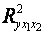 5.                С помощью частных F-критериев Фишера оценить целесообразность включения в уравнение множественной регрессии фактора x1 после  x2  и фактора x2   после x1  .6.                Составить уравнение линейной парной регрессии, оставив лишь один значащий факторВариант 93. Системы эконометрических уравненийЗадача. Даны системы эконометрических уравнений.Требуется1.                Применив необходимое и достаточное условие идентификации, определите, идентифицируемо ли каждое из уравнений модели.2.                Определите метод оценки параметров модели.3.                Запишите в общем виде приведенную форму модели.Модель денежного рынка: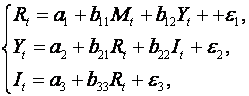 где R – процентные ставки; Y-ВВП;  M– денежная масса; I – внутренние инвестиции.4. Временные рядыЗадача. Имеются условные данные об объемах потребления электроэнергии (Yt) жителями региона за 16 кварталов.Требуется:1.                Построить автокорреляционную функцию и сделать вывод о наличии сезонных колебаний.2.                Построить аддитивную модель временного ряда (для нечетных вариантов) или мультипликативную модель временного ряда (для четных вариантов).3.                Сделать прогноз на 2 квартала вперед.Номер регионаСреднедушевой прожиточный минимум в день одного трудоспособного, руб., xСреднедневная заработная плата, руб., Y1781332941393851414731275911546881427731228821359991421011316811691241283130Номер предприятияYx1  x2Номер предприятияYx1  x2173,91211117,122274,21312127,525374,31513137,826474,41714127,927584,61815138,130684,81916138,431795,31917138,632895,72018148,8329106,92119149,63410106,82120149,936tYttYt15,698,224,7105,635,2116,449,11210,857,0139,165,1146,776,0157,5810,21611,3